AWF – Wrocław ul. Mickiewicza – Chodnik wzdłuż bibliotekiZakres robót:Rozebranie nawierzchni chodnika wzdłuż biblioteki;Oczyszczenie i przesortowanie rozebranego materiału (całe płyty betonowe należy oczyścić i odłożyć, popękane i uszkodzone płyty przeznaczyć do utylizacji);Ściągnięcie warstwy podbudowy - podsypka cementowo – piaskowa z powierzchni wejścia do biblioteki (do utylizacji);Odkopanie korzeni;Odrąbanie korzeni i wydobycie z dołu;Odrzucenie korzeni do utylizacji;Zasypanie dołów po korzeniach;Zagęszczenie terenu przed wykonaniem podsypki cementowo piaskowej – wymagany stopień zagęszczenia Is=0.97;Wykonanie na nowo podsypki cementowo – piaskowej gr ~3cm;Ułożenie nawierzchni z płyt betonowych chodnikowych wcześniej oczyszczonych z wejścia do biblioteki oraz z chodnika przy bibliotece z zagęszczeniem, (w przypadku niewystarczającej ilości płyt chodnikowych wcześniej oczyszczonych, zastosować nowe płyty chodnikowe betonowe o wymiarach 35x35cm gr 5cm);Wypełnienie spoin zaprawą cementowo – piaskową;Pielęgnacja nawierzchni o spoinach wypełnionych zaprawą poprzez posypywanie piaskiem i polewanie wodą;Wywóz: połamanych płyt betonowych, gruzu, podsypki wraz z gruntem rodzimym nie nadającym się do ponownego wbudowania, wyciętych korzeni, innych;Pomiary należy wykonać we własnym zakresie;Roboty należy wykonać zgodnie ze sztuka budowlaną oraz aktualną wiedzą;Po zakończeniu robót teren należy oczyścić i doprowadzić do porządku;Dla zutylizowanego materiału należy przedstawić dowód, że materiały z rozbiórki zostały zutylizowane;Okres gwarancji na wykonanie w/w robót - 36m-cy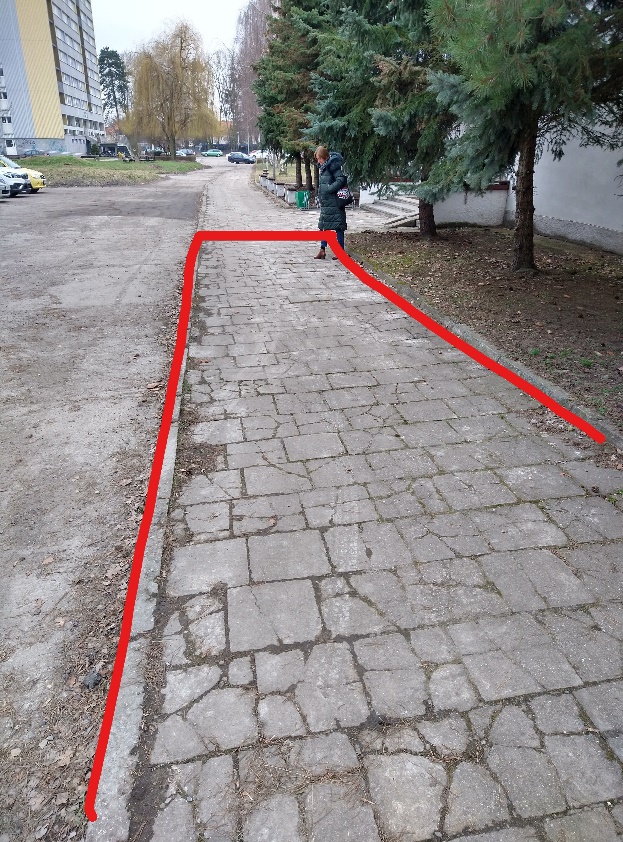 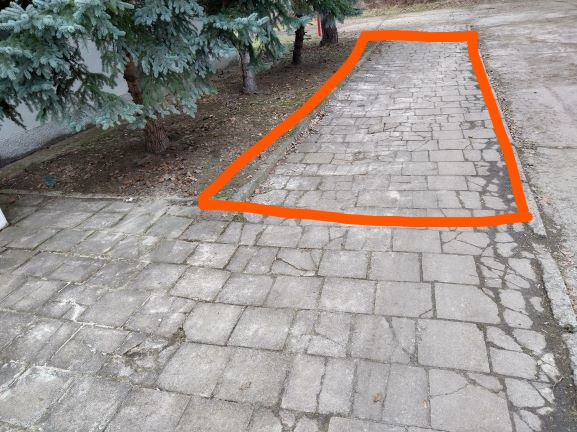 Zakres opracowania